 MODELLO DI RICEVUTA DI CONSEGNA 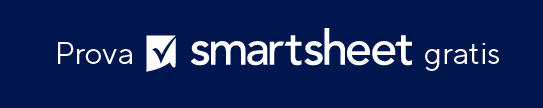 RICEVUTA DI CONSEGNARICEVUTA DI CONSEGNARICEVUTA DI CONSEGNARICEVUTA DI CONSEGNARICEVUTA DI CONSEGNARICEVUTA DI CONSEGNADATADATAN. RICEVUTAN. RICEVUTAINFORMAZIONI DESTINATARIOINFORMAZIONI DESTINATARIOINFORMAZIONI DESTINATARIOINFORMAZIONI DESTINATARIONome della tua società123 Main StreetHamilton, OH 44416(321) 456-7890Indirizzo e-mailNome della tua società123 Main StreetHamilton, OH 44416(321) 456-7890Indirizzo e-mailNome della tua società123 Main StreetHamilton, OH 44416(321) 456-7890Indirizzo e-mailNome della tua società123 Main StreetHamilton, OH 44416(321) 456-7890Indirizzo e-mailNome della tua società123 Main StreetHamilton, OH 44416(321) 456-7890Indirizzo e-mailNome della tua società123 Main StreetHamilton, OH 44416(321) 456-7890Indirizzo e-mailNome della tua società123 Main StreetHamilton, OH 44416(321) 456-7890Indirizzo e-mailNome dell'individuo o della società456 Main StreetHamilton, OH 44416(321) 789-4560Indirizzo e-mailNome dell'individuo o della società456 Main StreetHamilton, OH 44416(321) 789-4560Indirizzo e-mailNome dell'individuo o della società456 Main StreetHamilton, OH 44416(321) 789-4560Indirizzo e-mailNome dell'individuo o della società456 Main StreetHamilton, OH 44416(321) 789-4560Indirizzo e-mailDESCRIZIONEDESCRIZIONEQT.ÀQT.ÀPEZZI / PACCHIPACCHI TOTALIGRAZIEGRAZIEGRAZIEGRAZIEGRAZIEGRAZIEGRAZIETOTALEFIRMA DEL DESTINATARIOFIRMA DEL DESTINATARIOFIRMA DEL DESTINATARIOFIRMA DEL DESTINATARIOFIRMA DEL DESTINATARIOFIRMA DEL DESTINATARIOFIRMA DEL DESTINATARIOyourorganizationwebsite.comyourorganizationwebsite.comRICEVUTA DI CONSEGNARICEVUTA DI CONSEGNARICEVUTA DI CONSEGNARICEVUTA DI CONSEGNARICEVUTA DI CONSEGNARICEVUTA DI CONSEGNADATADATAN. RICEVUTAN. RICEVUTAINFORMAZIONI DESTINATARIOINFORMAZIONI DESTINATARIOINFORMAZIONI DESTINATARIOINFORMAZIONI DESTINATARIONome della tua società123 Main StreetHamilton, OH 44416(321) 456-7890Indirizzo e-mailNome della tua società123 Main StreetHamilton, OH 44416(321) 456-7890Indirizzo e-mailNome della tua società123 Main StreetHamilton, OH 44416(321) 456-7890Indirizzo e-mailNome della tua società123 Main StreetHamilton, OH 44416(321) 456-7890Indirizzo e-mailNome della tua società123 Main StreetHamilton, OH 44416(321) 456-7890Indirizzo e-mailNome della tua società123 Main StreetHamilton, OH 44416(321) 456-7890Indirizzo e-mailNome della tua società123 Main StreetHamilton, OH 44416(321) 456-7890Indirizzo e-mailNome dell'individuo o della società123 Main StreetHamilton, OH 44416(321) 456-7890Indirizzo e-mailNome dell'individuo o della società123 Main StreetHamilton, OH 44416(321) 456-7890Indirizzo e-mailNome dell'individuo o della società123 Main StreetHamilton, OH 44416(321) 456-7890Indirizzo e-mailNome dell'individuo o della società123 Main StreetHamilton, OH 44416(321) 456-7890Indirizzo e-mailDESCRIZIONEDESCRIZIONEQT.ÀQT.ÀPEZZI / PACCHIPACCHI TOTALIGRAZIEGRAZIEGRAZIEGRAZIEGRAZIEGRAZIEGRAZIETOTALEFIRMA DEL DESTINATARIOFIRMA DEL DESTINATARIOFIRMA DEL DESTINATARIOFIRMA DEL DESTINATARIOFIRMA DEL DESTINATARIOFIRMA DEL DESTINATARIOFIRMA DEL DESTINATARIOyourorganizationwebsite.comyourorganizationwebsite.comDICHIARAZIONE DI NON RESPONSABILITÀQualsiasi articolo, modello o informazione sono forniti da Smartsheet sul sito web solo come riferimento. Pur adoperandoci a mantenere le informazioni aggiornate e corrette, non offriamo alcuna garanzia o dichiarazione di alcun tipo, esplicita o implicita, relativamente alla completezza, l’accuratezza, l’affidabilità, l’idoneità o la disponibilità rispetto al sito web o le informazioni, gli articoli, i modelli o della relativa grafica contenuti nel sito. Qualsiasi affidamento si faccia su tali informazioni, è pertanto strettamente a proprio rischio.